Об утверждении плана реализациимуниципальной программы «Развитие транспортной системы» на 2016 годВ соответствии с Федеральным законом от 06.10.2003г. №131-ФЗ «Об общих принципах организации местного самоуправления в Российской Федерации», постановлением Администрации Истоминского сельского поселения от 15.08.2013г. № 284 «Об утверждении порядка разработки, реализации и оценки эффективности муниципальных программ Истоминского сельского поселения», распоряжением Администрации Истоминского сельского поселения от 19.08.2013г. № 145 «Об утверждении перечня муниципальных программ Истоминского сельского поселения»ПОСТАНОВЛЯЮ:	1. Утвердить план реализации  муниципальной программы Истоминского сельского поселения «Развитие транспортной системы» на 2016 год, согласно приложению. 2. Разместить постановление на официальном сайте Администрации Истоминского сельского поселения.        3. Контроль за  исполнением  настоящего   постановления  оставляю за собой.Глава АдминистрацииИстоминского сельского поселения                                                                 Л.Н. ФлютаПостановление вносит ведущий специалист ЖКХ Аракелян И.С.Приложение к ПостановлениюГлавы Администрации Истоминскогосельского поселенияот 30.12.2015г. № 534План реализации муниципальной программы «Развитие транспортной системы» на 2016 годГлава АдминистрацииИстоминского сельского поселения                                                                                                                         Л.Н. Флюта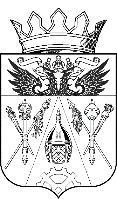 АДМИНИСТРАЦИЯ ИСТОМИНСКОГО СЕЛЬСКОГО ПОСЕЛЕНИЯПОСТАНОВЛЕНИЕАДМИНИСТРАЦИЯ ИСТОМИНСКОГО СЕЛЬСКОГО ПОСЕЛЕНИЯПОСТАНОВЛЕНИЕАДМИНИСТРАЦИЯ ИСТОМИНСКОГО СЕЛЬСКОГО ПОСЕЛЕНИЯПОСТАНОВЛЕНИЕАДМИНИСТРАЦИЯ ИСТОМИНСКОГО СЕЛЬСКОГО ПОСЕЛЕНИЯПОСТАНОВЛЕНИЕАДМИНИСТРАЦИЯ ИСТОМИНСКОГО СЕЛЬСКОГО ПОСЕЛЕНИЯПОСТАНОВЛЕНИЕАДМИНИСТРАЦИЯ ИСТОМИНСКОГО СЕЛЬСКОГО ПОСЕЛЕНИЯПОСТАНОВЛЕНИЕ30.12                   2015г.№535х. Островскогох. Островскогох. Островскогох. Островскогох. Островскогох. Островского№Наименование подпрограммы, основного мероприятия, контрольного события программыОтветственный исполнитель, соисполнитель, участник программыСрок реализацииОжидаемый результатОбъем ресурсного обеспечения (тыс. руб.)Объем ресурсного обеспечения (тыс. руб.)Объем ресурсного обеспечения (тыс. руб.)№Наименование подпрограммы, основного мероприятия, контрольного события программыОтветственный исполнитель, соисполнитель, участник программыСрок реализацииОжидаемый результатВсегоОбластной бюджетМестный бюджетИтого по муниципальной программеАдминистрация Истоминского сельского поселенияХХ1592,2329,41262,82.1. Подпрограмма «Развитие транспортной инфраструктуры»Начальник сектора ЖКХ и имущественных отношенийАракелян И.С.ХХ1400,2329,41070,83.Основное мероприятие1.1 Содержание внутрипоселковых дорог и искусственных сооружений на нихНачальник сектора ЖКХ и имущественных отношенийАракелян И.С.31.12.2016г.обеспечениесохранностивнутрипоселковыхавтомобильныхдорог423,90,0423,94.Контрольное событие муниципальной программы:31.12.2016г.Заключениемуниципальныхконтрактов наобеспечениесохранностивнутрипоселковыхавтомобильныхдорог5.Основное мероприятие1.2 Субсидия на ремонт и содержание автомобильных дорогНачальник сектора ЖКХ и имущественных отношенийАракелян И.С.31.12.2016г.обеспечениесохранностивнутрипоселковыхавтомобильныхдорог329,4329,40,06.Контрольное событие муниципальной программы:Заключениемуниципальныхконтрактов наобеспечениесохранностивнутрипоселковыхавтомобильныхдорог7.Основное мероприятие1.3 Софинансирование расходов на ремонт и содержание автомобильных дорогНачальник сектора ЖКХ и имущественных отношенийАракелян И.С.31.12.2016г.обеспечениесохранностивнутрипоселковыхавтомобильныхдорог58,20,058,28.Контрольное событие муниципальной программы:Заключениемуниципальныхконтрактов наобеспечениесохранностивнутрипоселковыхавтомобильныхдорог9.Основное мероприятие1.4 Ремонт внутрипоселковых дорог и искусственных сооружений на нихНачальник сектора ЖКХ и имущественных отношенийАракелян И.С.31.12.2016г.обеспечениесохранностивнутрипоселковыхавтомобильныхдорог588,70,0588,710.Контрольное событие муниципальной программы:Заключениемуниципальныхконтрактов наобеспечениесохранностивнутрипоселковыхавтомобильныхдорог11.2. Подпрограмма «Повышение безопасности дорожного движения»Начальник сектора ЖКХ и имущественных отношенийАракелян И.С.ХХ12. Основное мероприятие2.1Установка дорожных знаков и нанесение дорожной разметки на внутрипоселковых дорогах Начальник сектора ЖКХ и имущественных отношенийАракелян И.С.31.12.2016г.снижениеколичествапешеходов,погибших врезультате дорожно-транспортныхпроисшествий навнутрипоселковых дорогах 192,00,0192,013. Контрольное событие муниципальной программы:31.12.2016г.Наличие дорожнойразметки и дорожных знаков,соответствующихдействующимстандартам